На базе нашего Дома культуры 28 августа прошел районный конкурс «Почетная семья Братского района» Семь семейных команд прошли различные  конкурсные испытания:  «Визитная карточка», «Моя родословная», выставка «Дом вести, не лапти плести»,  творческий конкурс «Старая сказка на новый лад». Очень достойно представила наше поселение  семья Силкиных. Они получили грамоту участника и возможность представить район на областном конкурсе «Почетная семья» в г. Иркутске.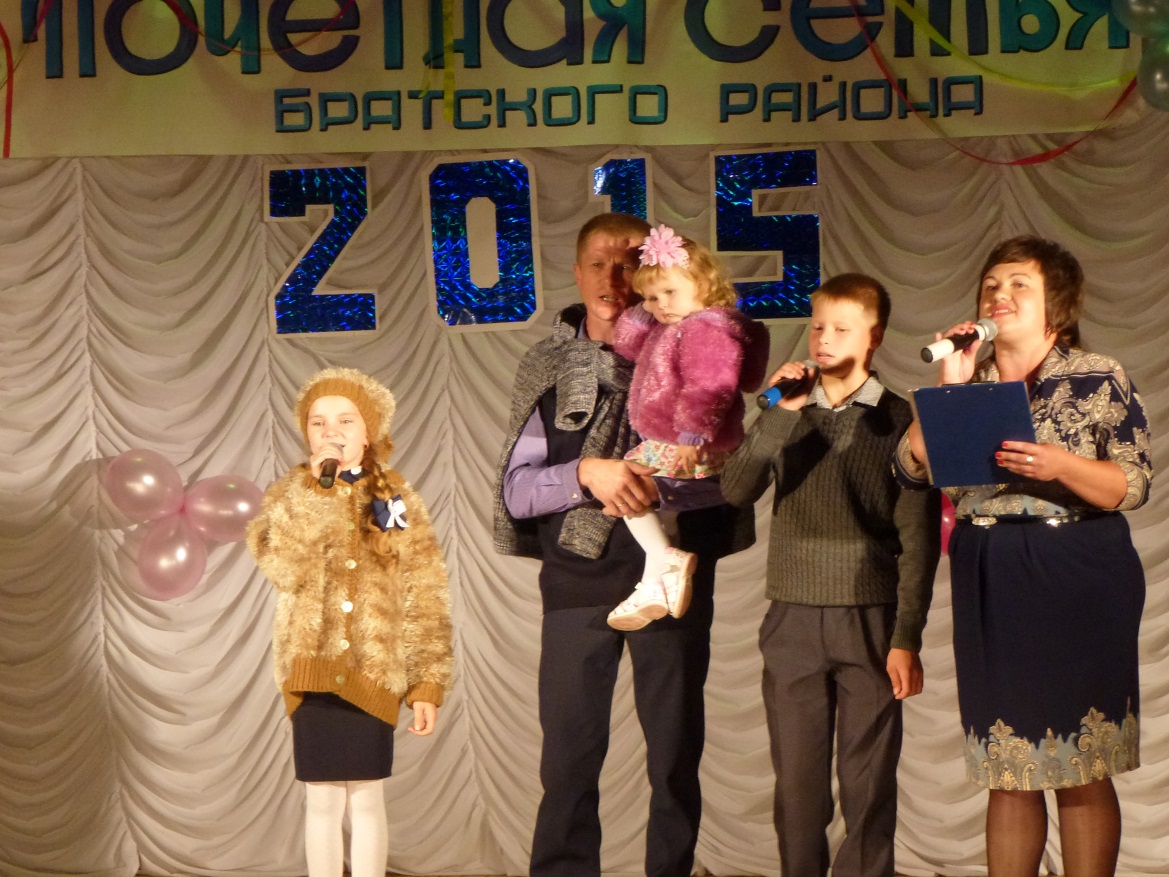 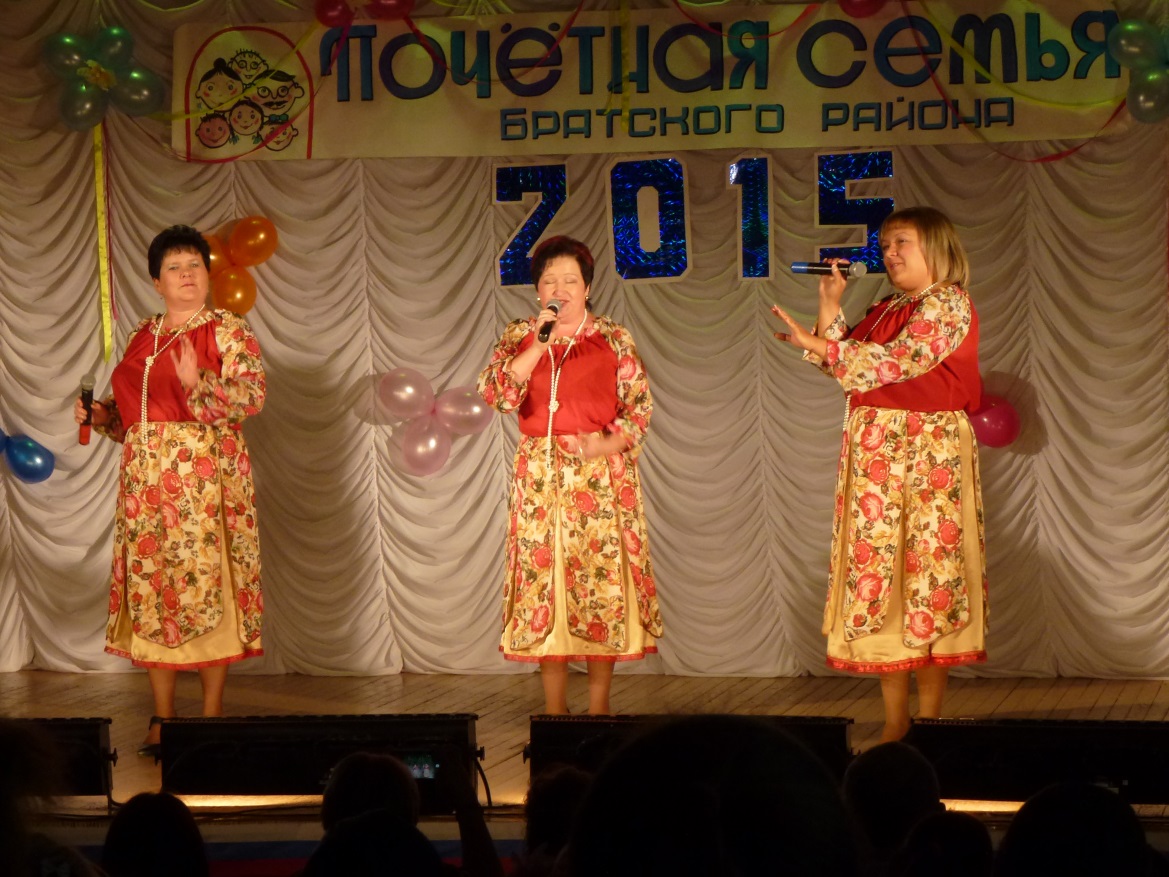 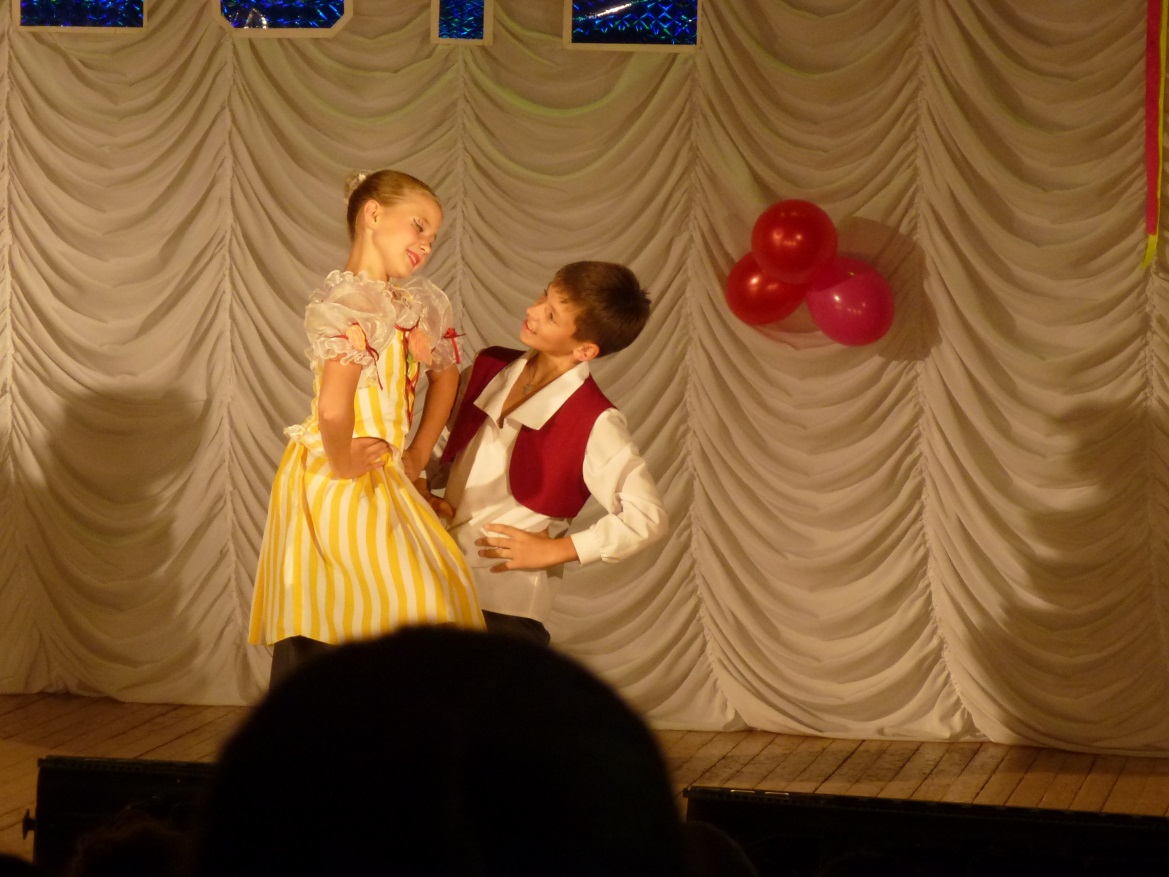 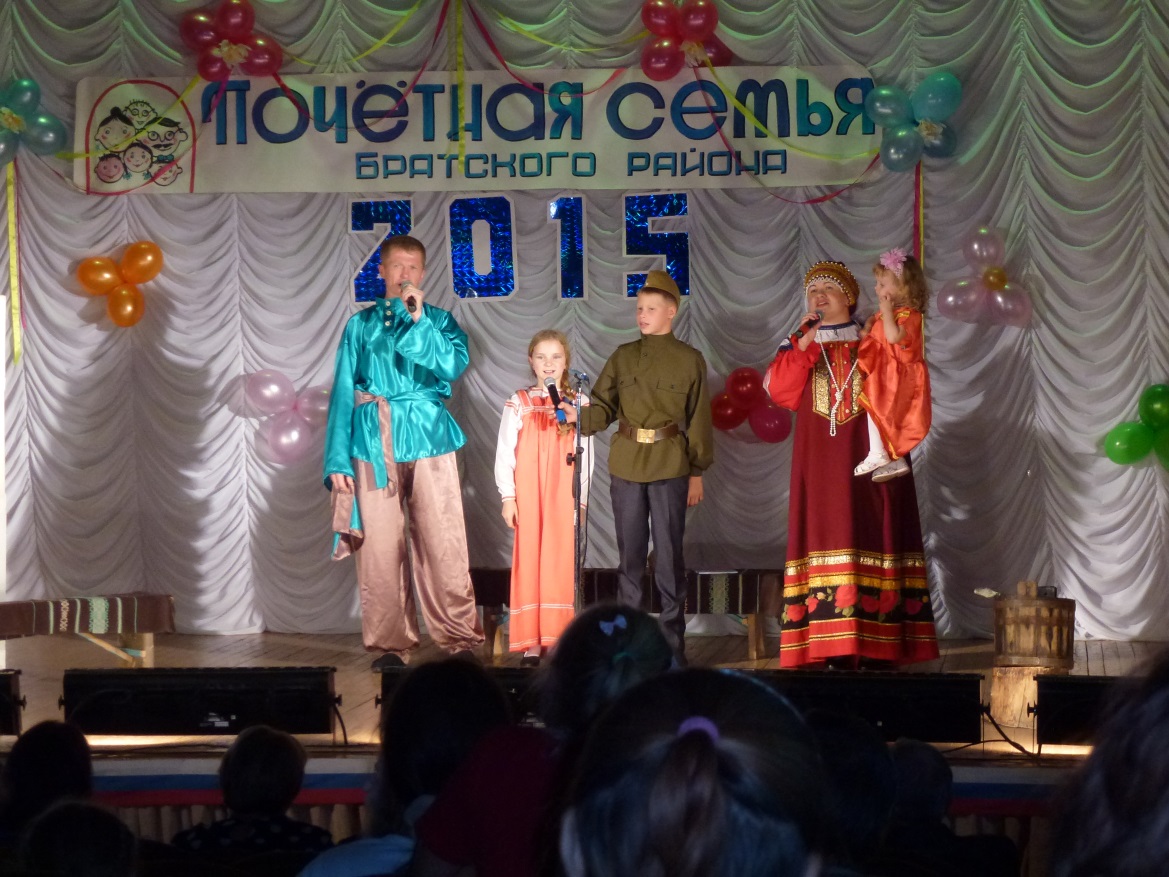 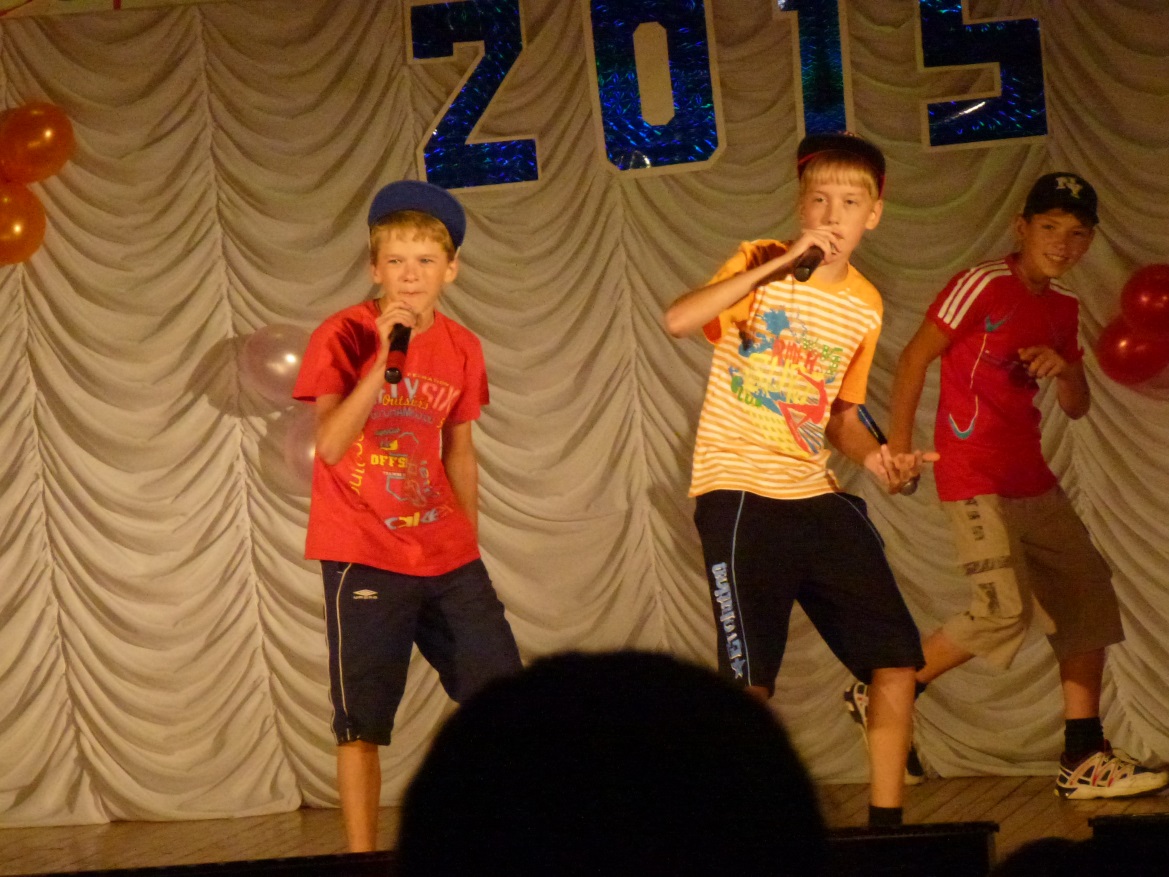 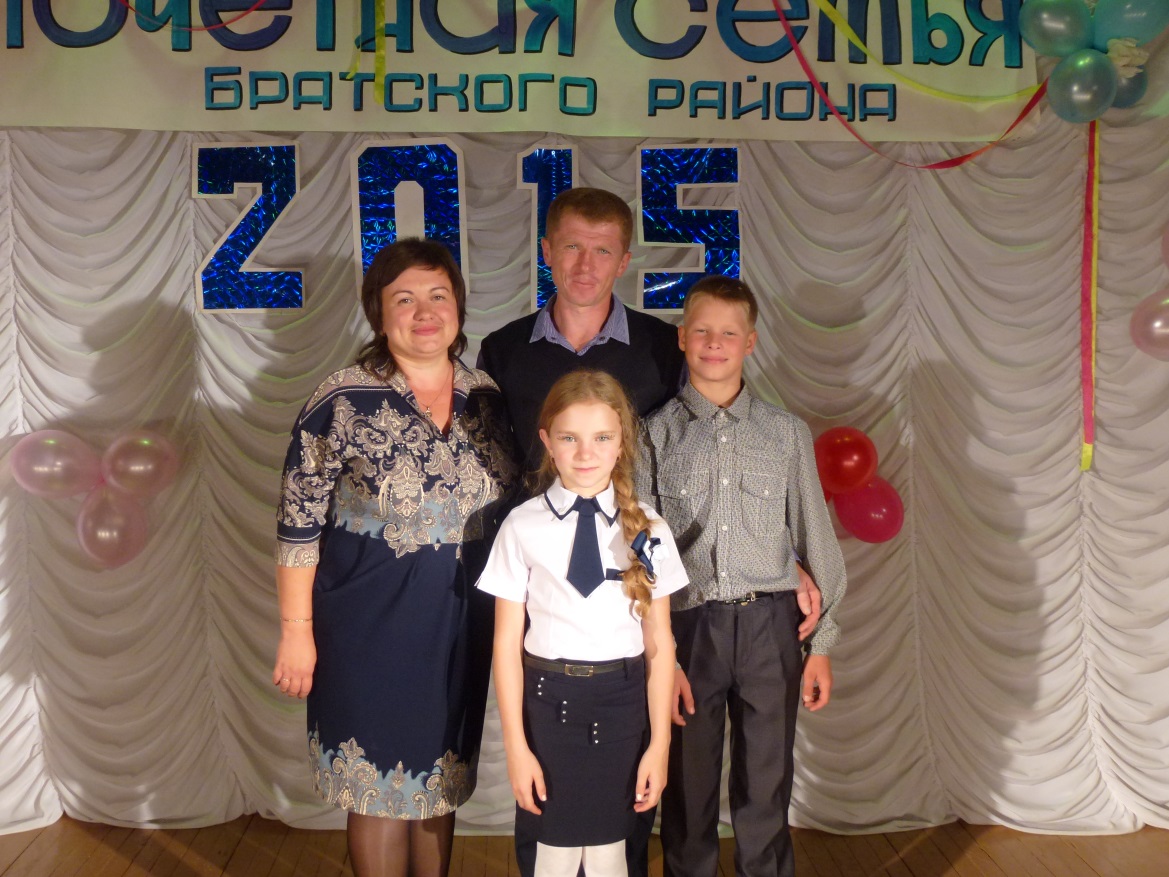 